VISITA CHANNELKIDS.COMPARA MAS CONTENIDO EDUCATIVOCHANNELKIDS.COM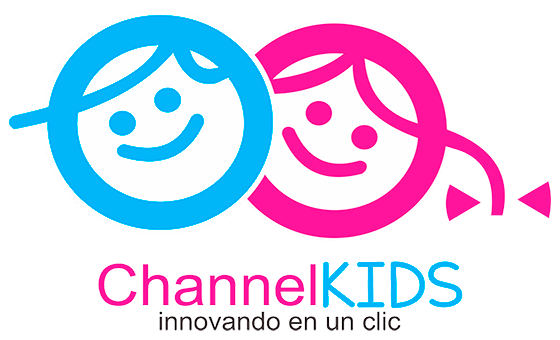 MATERIAMATERIAEspañolGRADO6°SEMANASemana 1ACTIVIDADESACTIVIDADESACTIVIDADESACTIVIDADESACTIVIDADESACTIVIDADESACTIVIDADESClases 1Escribir en el pizarrón el siguiente refrán: "Zapatero a tus zapatos".Comentar en grupo cuál es el significado de esa frase. Propiciar la participación de todos los alumnos. Preguntar ¿cómo se le llama a esas frases?, ¿para qué son usadas? Solicitar que mencionen qué otros refranes conocen. Escribirlos en el pintarrón. Formar equipos pequeños e indicarles que escriban los refranes en su cuaderno. Redactar una pequeña explicación de su significado.Mediante una lluvia de ideas, seleccionar uno de los refranes escritos para que los equipos intenten dar a conocer el significado al resto de sus compañeros. Escribir en el pizarrón algunos refranes incompletos para que los alumnos intenten completarlos. Después comentar en grupo su significado. Ejemplos:Camarón que se duerme...Ojos que no ven...Más vale pájaro en mano...Escribir en el pizarrón el siguiente refrán: "Zapatero a tus zapatos".Comentar en grupo cuál es el significado de esa frase. Propiciar la participación de todos los alumnos. Preguntar ¿cómo se le llama a esas frases?, ¿para qué son usadas? Solicitar que mencionen qué otros refranes conocen. Escribirlos en el pintarrón. Formar equipos pequeños e indicarles que escriban los refranes en su cuaderno. Redactar una pequeña explicación de su significado.Mediante una lluvia de ideas, seleccionar uno de los refranes escritos para que los equipos intenten dar a conocer el significado al resto de sus compañeros. Escribir en el pizarrón algunos refranes incompletos para que los alumnos intenten completarlos. Después comentar en grupo su significado. Ejemplos:Camarón que se duerme...Ojos que no ven...Más vale pájaro en mano...Escribir en el pizarrón el siguiente refrán: "Zapatero a tus zapatos".Comentar en grupo cuál es el significado de esa frase. Propiciar la participación de todos los alumnos. Preguntar ¿cómo se le llama a esas frases?, ¿para qué son usadas? Solicitar que mencionen qué otros refranes conocen. Escribirlos en el pintarrón. Formar equipos pequeños e indicarles que escriban los refranes en su cuaderno. Redactar una pequeña explicación de su significado.Mediante una lluvia de ideas, seleccionar uno de los refranes escritos para que los equipos intenten dar a conocer el significado al resto de sus compañeros. Escribir en el pizarrón algunos refranes incompletos para que los alumnos intenten completarlos. Después comentar en grupo su significado. Ejemplos:Camarón que se duerme...Ojos que no ven...Más vale pájaro en mano...Escribir en el pizarrón el siguiente refrán: "Zapatero a tus zapatos".Comentar en grupo cuál es el significado de esa frase. Propiciar la participación de todos los alumnos. Preguntar ¿cómo se le llama a esas frases?, ¿para qué son usadas? Solicitar que mencionen qué otros refranes conocen. Escribirlos en el pintarrón. Formar equipos pequeños e indicarles que escriban los refranes en su cuaderno. Redactar una pequeña explicación de su significado.Mediante una lluvia de ideas, seleccionar uno de los refranes escritos para que los equipos intenten dar a conocer el significado al resto de sus compañeros. Escribir en el pizarrón algunos refranes incompletos para que los alumnos intenten completarlos. Después comentar en grupo su significado. Ejemplos:Camarón que se duerme...Ojos que no ven...Más vale pájaro en mano...Escribir en el pizarrón el siguiente refrán: "Zapatero a tus zapatos".Comentar en grupo cuál es el significado de esa frase. Propiciar la participación de todos los alumnos. Preguntar ¿cómo se le llama a esas frases?, ¿para qué son usadas? Solicitar que mencionen qué otros refranes conocen. Escribirlos en el pintarrón. Formar equipos pequeños e indicarles que escriban los refranes en su cuaderno. Redactar una pequeña explicación de su significado.Mediante una lluvia de ideas, seleccionar uno de los refranes escritos para que los equipos intenten dar a conocer el significado al resto de sus compañeros. Escribir en el pizarrón algunos refranes incompletos para que los alumnos intenten completarlos. Después comentar en grupo su significado. Ejemplos:Camarón que se duerme...Ojos que no ven...Más vale pájaro en mano...Escribir en el pizarrón el siguiente refrán: "Zapatero a tus zapatos".Comentar en grupo cuál es el significado de esa frase. Propiciar la participación de todos los alumnos. Preguntar ¿cómo se le llama a esas frases?, ¿para qué son usadas? Solicitar que mencionen qué otros refranes conocen. Escribirlos en el pintarrón. Formar equipos pequeños e indicarles que escriban los refranes en su cuaderno. Redactar una pequeña explicación de su significado.Mediante una lluvia de ideas, seleccionar uno de los refranes escritos para que los equipos intenten dar a conocer el significado al resto de sus compañeros. Escribir en el pizarrón algunos refranes incompletos para que los alumnos intenten completarlos. Después comentar en grupo su significado. Ejemplos:Camarón que se duerme...Ojos que no ven...Más vale pájaro en mano...Clases 2En grupo, comentar con los alumnos que al igual que los refranes, las fábulas también expresan la sabiduría popular. Cuestionar si han escuchado y leído algunas fábulas. Invitarlos a que mencionen los títulos. Pedirle a los alumnos se pongan cómodos para escuchar la narración de una fábula. Narrar la fábula de "El perro del hortelano". Link http://fabulasanimadas.com/el-perro-del-hortelano/ Después de la lectura, solicitar a los alumnos intenten identificar la moraleja (enseñanza) de la fábula. Preguntar ¿cuál de los refranes que hemos compartido tiene la misma enseñanza? Se espera que los alumnos identifiquen que el refrán de "agua que no has de beber, déjala correr" presenta la misma enseñanza que la fábula.Reconstruir con sus propias palabras lo que ocurrió en la fábula (al principio, luego y al final). Escribirla en su cuaderno acompañada de la enseñanza o moraleja y cerrar el tema. En grupo, comentar con los alumnos que al igual que los refranes, las fábulas también expresan la sabiduría popular. Cuestionar si han escuchado y leído algunas fábulas. Invitarlos a que mencionen los títulos. Pedirle a los alumnos se pongan cómodos para escuchar la narración de una fábula. Narrar la fábula de "El perro del hortelano". Link http://fabulasanimadas.com/el-perro-del-hortelano/ Después de la lectura, solicitar a los alumnos intenten identificar la moraleja (enseñanza) de la fábula. Preguntar ¿cuál de los refranes que hemos compartido tiene la misma enseñanza? Se espera que los alumnos identifiquen que el refrán de "agua que no has de beber, déjala correr" presenta la misma enseñanza que la fábula.Reconstruir con sus propias palabras lo que ocurrió en la fábula (al principio, luego y al final). Escribirla en su cuaderno acompañada de la enseñanza o moraleja y cerrar el tema. En grupo, comentar con los alumnos que al igual que los refranes, las fábulas también expresan la sabiduría popular. Cuestionar si han escuchado y leído algunas fábulas. Invitarlos a que mencionen los títulos. Pedirle a los alumnos se pongan cómodos para escuchar la narración de una fábula. Narrar la fábula de "El perro del hortelano". Link http://fabulasanimadas.com/el-perro-del-hortelano/ Después de la lectura, solicitar a los alumnos intenten identificar la moraleja (enseñanza) de la fábula. Preguntar ¿cuál de los refranes que hemos compartido tiene la misma enseñanza? Se espera que los alumnos identifiquen que el refrán de "agua que no has de beber, déjala correr" presenta la misma enseñanza que la fábula.Reconstruir con sus propias palabras lo que ocurrió en la fábula (al principio, luego y al final). Escribirla en su cuaderno acompañada de la enseñanza o moraleja y cerrar el tema. En grupo, comentar con los alumnos que al igual que los refranes, las fábulas también expresan la sabiduría popular. Cuestionar si han escuchado y leído algunas fábulas. Invitarlos a que mencionen los títulos. Pedirle a los alumnos se pongan cómodos para escuchar la narración de una fábula. Narrar la fábula de "El perro del hortelano". Link http://fabulasanimadas.com/el-perro-del-hortelano/ Después de la lectura, solicitar a los alumnos intenten identificar la moraleja (enseñanza) de la fábula. Preguntar ¿cuál de los refranes que hemos compartido tiene la misma enseñanza? Se espera que los alumnos identifiquen que el refrán de "agua que no has de beber, déjala correr" presenta la misma enseñanza que la fábula.Reconstruir con sus propias palabras lo que ocurrió en la fábula (al principio, luego y al final). Escribirla en su cuaderno acompañada de la enseñanza o moraleja y cerrar el tema. En grupo, comentar con los alumnos que al igual que los refranes, las fábulas también expresan la sabiduría popular. Cuestionar si han escuchado y leído algunas fábulas. Invitarlos a que mencionen los títulos. Pedirle a los alumnos se pongan cómodos para escuchar la narración de una fábula. Narrar la fábula de "El perro del hortelano". Link http://fabulasanimadas.com/el-perro-del-hortelano/ Después de la lectura, solicitar a los alumnos intenten identificar la moraleja (enseñanza) de la fábula. Preguntar ¿cuál de los refranes que hemos compartido tiene la misma enseñanza? Se espera que los alumnos identifiquen que el refrán de "agua que no has de beber, déjala correr" presenta la misma enseñanza que la fábula.Reconstruir con sus propias palabras lo que ocurrió en la fábula (al principio, luego y al final). Escribirla en su cuaderno acompañada de la enseñanza o moraleja y cerrar el tema. En grupo, comentar con los alumnos que al igual que los refranes, las fábulas también expresan la sabiduría popular. Cuestionar si han escuchado y leído algunas fábulas. Invitarlos a que mencionen los títulos. Pedirle a los alumnos se pongan cómodos para escuchar la narración de una fábula. Narrar la fábula de "El perro del hortelano". Link http://fabulasanimadas.com/el-perro-del-hortelano/ Después de la lectura, solicitar a los alumnos intenten identificar la moraleja (enseñanza) de la fábula. Preguntar ¿cuál de los refranes que hemos compartido tiene la misma enseñanza? Se espera que los alumnos identifiquen que el refrán de "agua que no has de beber, déjala correr" presenta la misma enseñanza que la fábula.Reconstruir con sus propias palabras lo que ocurrió en la fábula (al principio, luego y al final). Escribirla en su cuaderno acompañada de la enseñanza o moraleja y cerrar el tema. Clases 3Preguntar a los alumnos acerca de temas de interés, por ejemplo cómo es la vida de algunos animales: el pingüino, el elefante, la ballena, el pulpo, el alacrán, la serpiente, el búho, etc. Comentar con los alumnos qué opinan de los animales que han mencionado, cómo creen que viven, qué comerán, cómo será su vida durante el día y cómo durante la noche, cómo se reproduce, etc.Motivar a la investigación y preguntar dónde podríamos encontrar información de lo anterior.De acuerdo a sus opiniones, permitir que los alumnos elijan uno de los animales del cual les gustaría investigar.Explicar a los alumnos que llevarán a cabo un trabajo de exposición individual en donde explicarán todo lo que han investigado acerca de la vida del animal que investigaron.Traer su exposición individual lista para la siguiente clase.Explicar a los alumnos los puntos a evaluar: Preguntar a los alumnos acerca de temas de interés, por ejemplo cómo es la vida de algunos animales: el pingüino, el elefante, la ballena, el pulpo, el alacrán, la serpiente, el búho, etc. Comentar con los alumnos qué opinan de los animales que han mencionado, cómo creen que viven, qué comerán, cómo será su vida durante el día y cómo durante la noche, cómo se reproduce, etc.Motivar a la investigación y preguntar dónde podríamos encontrar información de lo anterior.De acuerdo a sus opiniones, permitir que los alumnos elijan uno de los animales del cual les gustaría investigar.Explicar a los alumnos que llevarán a cabo un trabajo de exposición individual en donde explicarán todo lo que han investigado acerca de la vida del animal que investigaron.Traer su exposición individual lista para la siguiente clase.Explicar a los alumnos los puntos a evaluar: Preguntar a los alumnos acerca de temas de interés, por ejemplo cómo es la vida de algunos animales: el pingüino, el elefante, la ballena, el pulpo, el alacrán, la serpiente, el búho, etc. Comentar con los alumnos qué opinan de los animales que han mencionado, cómo creen que viven, qué comerán, cómo será su vida durante el día y cómo durante la noche, cómo se reproduce, etc.Motivar a la investigación y preguntar dónde podríamos encontrar información de lo anterior.De acuerdo a sus opiniones, permitir que los alumnos elijan uno de los animales del cual les gustaría investigar.Explicar a los alumnos que llevarán a cabo un trabajo de exposición individual en donde explicarán todo lo que han investigado acerca de la vida del animal que investigaron.Traer su exposición individual lista para la siguiente clase.Explicar a los alumnos los puntos a evaluar: Preguntar a los alumnos acerca de temas de interés, por ejemplo cómo es la vida de algunos animales: el pingüino, el elefante, la ballena, el pulpo, el alacrán, la serpiente, el búho, etc. Comentar con los alumnos qué opinan de los animales que han mencionado, cómo creen que viven, qué comerán, cómo será su vida durante el día y cómo durante la noche, cómo se reproduce, etc.Motivar a la investigación y preguntar dónde podríamos encontrar información de lo anterior.De acuerdo a sus opiniones, permitir que los alumnos elijan uno de los animales del cual les gustaría investigar.Explicar a los alumnos que llevarán a cabo un trabajo de exposición individual en donde explicarán todo lo que han investigado acerca de la vida del animal que investigaron.Traer su exposición individual lista para la siguiente clase.Explicar a los alumnos los puntos a evaluar: Preguntar a los alumnos acerca de temas de interés, por ejemplo cómo es la vida de algunos animales: el pingüino, el elefante, la ballena, el pulpo, el alacrán, la serpiente, el búho, etc. Comentar con los alumnos qué opinan de los animales que han mencionado, cómo creen que viven, qué comerán, cómo será su vida durante el día y cómo durante la noche, cómo se reproduce, etc.Motivar a la investigación y preguntar dónde podríamos encontrar información de lo anterior.De acuerdo a sus opiniones, permitir que los alumnos elijan uno de los animales del cual les gustaría investigar.Explicar a los alumnos que llevarán a cabo un trabajo de exposición individual en donde explicarán todo lo que han investigado acerca de la vida del animal que investigaron.Traer su exposición individual lista para la siguiente clase.Explicar a los alumnos los puntos a evaluar: Preguntar a los alumnos acerca de temas de interés, por ejemplo cómo es la vida de algunos animales: el pingüino, el elefante, la ballena, el pulpo, el alacrán, la serpiente, el búho, etc. Comentar con los alumnos qué opinan de los animales que han mencionado, cómo creen que viven, qué comerán, cómo será su vida durante el día y cómo durante la noche, cómo se reproduce, etc.Motivar a la investigación y preguntar dónde podríamos encontrar información de lo anterior.De acuerdo a sus opiniones, permitir que los alumnos elijan uno de los animales del cual les gustaría investigar.Explicar a los alumnos que llevarán a cabo un trabajo de exposición individual en donde explicarán todo lo que han investigado acerca de la vida del animal que investigaron.Traer su exposición individual lista para la siguiente clase.Explicar a los alumnos los puntos a evaluar: Clases 4Hacer un ejercicio de respiración profunda por si los alumnos están nerviosos para su exposición. Hacer al azar la exposición. Meter en una pequeña urna los nombres de todos y sacar uno a uno para exponer.Recordarles que el trabajo que presenten habla mucho de la persona que lo elaboró, por eso es importante que pongan todo su empeño.Iniciar con las exposiciones. Platicar sobre la experiencia de los que ya expusieron al momento.Hacer sugerencias a los expositores de manera respetuosa por escrito u oral.Hacer un ejercicio de respiración profunda por si los alumnos están nerviosos para su exposición. Hacer al azar la exposición. Meter en una pequeña urna los nombres de todos y sacar uno a uno para exponer.Recordarles que el trabajo que presenten habla mucho de la persona que lo elaboró, por eso es importante que pongan todo su empeño.Iniciar con las exposiciones. Platicar sobre la experiencia de los que ya expusieron al momento.Hacer sugerencias a los expositores de manera respetuosa por escrito u oral.Hacer un ejercicio de respiración profunda por si los alumnos están nerviosos para su exposición. Hacer al azar la exposición. Meter en una pequeña urna los nombres de todos y sacar uno a uno para exponer.Recordarles que el trabajo que presenten habla mucho de la persona que lo elaboró, por eso es importante que pongan todo su empeño.Iniciar con las exposiciones. Platicar sobre la experiencia de los que ya expusieron al momento.Hacer sugerencias a los expositores de manera respetuosa por escrito u oral.Hacer un ejercicio de respiración profunda por si los alumnos están nerviosos para su exposición. Hacer al azar la exposición. Meter en una pequeña urna los nombres de todos y sacar uno a uno para exponer.Recordarles que el trabajo que presenten habla mucho de la persona que lo elaboró, por eso es importante que pongan todo su empeño.Iniciar con las exposiciones. Platicar sobre la experiencia de los que ya expusieron al momento.Hacer sugerencias a los expositores de manera respetuosa por escrito u oral.Hacer un ejercicio de respiración profunda por si los alumnos están nerviosos para su exposición. Hacer al azar la exposición. Meter en una pequeña urna los nombres de todos y sacar uno a uno para exponer.Recordarles que el trabajo que presenten habla mucho de la persona que lo elaboró, por eso es importante que pongan todo su empeño.Iniciar con las exposiciones. Platicar sobre la experiencia de los que ya expusieron al momento.Hacer sugerencias a los expositores de manera respetuosa por escrito u oral.Hacer un ejercicio de respiración profunda por si los alumnos están nerviosos para su exposición. Hacer al azar la exposición. Meter en una pequeña urna los nombres de todos y sacar uno a uno para exponer.Recordarles que el trabajo que presenten habla mucho de la persona que lo elaboró, por eso es importante que pongan todo su empeño.Iniciar con las exposiciones. Platicar sobre la experiencia de los que ya expusieron al momento.Hacer sugerencias a los expositores de manera respetuosa por escrito u oral.MATERIAMATERIAMatemáticasGRADO6°SEMANASemana 1ACTIVIDADESACTIVIDADESACTIVIDADESACTIVIDADESACTIVIDADESACTIVIDADESACTIVIDADESClases 1Preguntar a los alumnos ¿qué forma tiene su cuaderno?, ¿qué forma tiene la mesa?, ¿son figuras o son cuerpos?, ¿por qué les llamamos geométricos?Hacer una ligera clasificación de cuerpos geométricos y figuras geométricas con los objetos alrededor.Recordar lo que es cuerpo y lo que es figura y aclarar que en esta ocasión trabajarán con cuerpos geométricos pero que antes fueron figuras geométricas en desarrollos planos como el siguiente:¿Qué figuras geométricas lo forman?, ¿qué cuerpo geométrico se forma al armarlo?entregar una copia del anterior desarrollo plano para analizar sus partes, las fórmulas para obtener su área, etc.Pasar al pintarrón a los alumnos voluntarios que expliquen cómo obtuvieron el área del desarrollo plano.Preguntar a los alumnos ¿qué forma tiene su cuaderno?, ¿qué forma tiene la mesa?, ¿son figuras o son cuerpos?, ¿por qué les llamamos geométricos?Hacer una ligera clasificación de cuerpos geométricos y figuras geométricas con los objetos alrededor.Recordar lo que es cuerpo y lo que es figura y aclarar que en esta ocasión trabajarán con cuerpos geométricos pero que antes fueron figuras geométricas en desarrollos planos como el siguiente:¿Qué figuras geométricas lo forman?, ¿qué cuerpo geométrico se forma al armarlo?entregar una copia del anterior desarrollo plano para analizar sus partes, las fórmulas para obtener su área, etc.Pasar al pintarrón a los alumnos voluntarios que expliquen cómo obtuvieron el área del desarrollo plano.Preguntar a los alumnos ¿qué forma tiene su cuaderno?, ¿qué forma tiene la mesa?, ¿son figuras o son cuerpos?, ¿por qué les llamamos geométricos?Hacer una ligera clasificación de cuerpos geométricos y figuras geométricas con los objetos alrededor.Recordar lo que es cuerpo y lo que es figura y aclarar que en esta ocasión trabajarán con cuerpos geométricos pero que antes fueron figuras geométricas en desarrollos planos como el siguiente:¿Qué figuras geométricas lo forman?, ¿qué cuerpo geométrico se forma al armarlo?entregar una copia del anterior desarrollo plano para analizar sus partes, las fórmulas para obtener su área, etc.Pasar al pintarrón a los alumnos voluntarios que expliquen cómo obtuvieron el área del desarrollo plano.Preguntar a los alumnos ¿qué forma tiene su cuaderno?, ¿qué forma tiene la mesa?, ¿son figuras o son cuerpos?, ¿por qué les llamamos geométricos?Hacer una ligera clasificación de cuerpos geométricos y figuras geométricas con los objetos alrededor.Recordar lo que es cuerpo y lo que es figura y aclarar que en esta ocasión trabajarán con cuerpos geométricos pero que antes fueron figuras geométricas en desarrollos planos como el siguiente:¿Qué figuras geométricas lo forman?, ¿qué cuerpo geométrico se forma al armarlo?entregar una copia del anterior desarrollo plano para analizar sus partes, las fórmulas para obtener su área, etc.Pasar al pintarrón a los alumnos voluntarios que expliquen cómo obtuvieron el área del desarrollo plano.Preguntar a los alumnos ¿qué forma tiene su cuaderno?, ¿qué forma tiene la mesa?, ¿son figuras o son cuerpos?, ¿por qué les llamamos geométricos?Hacer una ligera clasificación de cuerpos geométricos y figuras geométricas con los objetos alrededor.Recordar lo que es cuerpo y lo que es figura y aclarar que en esta ocasión trabajarán con cuerpos geométricos pero que antes fueron figuras geométricas en desarrollos planos como el siguiente:¿Qué figuras geométricas lo forman?, ¿qué cuerpo geométrico se forma al armarlo?entregar una copia del anterior desarrollo plano para analizar sus partes, las fórmulas para obtener su área, etc.Pasar al pintarrón a los alumnos voluntarios que expliquen cómo obtuvieron el área del desarrollo plano.Preguntar a los alumnos ¿qué forma tiene su cuaderno?, ¿qué forma tiene la mesa?, ¿son figuras o son cuerpos?, ¿por qué les llamamos geométricos?Hacer una ligera clasificación de cuerpos geométricos y figuras geométricas con los objetos alrededor.Recordar lo que es cuerpo y lo que es figura y aclarar que en esta ocasión trabajarán con cuerpos geométricos pero que antes fueron figuras geométricas en desarrollos planos como el siguiente:¿Qué figuras geométricas lo forman?, ¿qué cuerpo geométrico se forma al armarlo?entregar una copia del anterior desarrollo plano para analizar sus partes, las fórmulas para obtener su área, etc.Pasar al pintarrón a los alumnos voluntarios que expliquen cómo obtuvieron el área del desarrollo plano.Clases 2Recordar lo visto en la clase anterior.Entregar otros desarrollos planos para obtener el área. Solicitar a los alumnos guarden sus desarrollos planos para formarlos a cuerpos geométricos al final.Mostrar ejercicios como el siguiente para que los alumnos infieran el cuerpo geométrico que formarán de acuerdo al desarrollo plano que se les va proporcionando.Hacer una reflexión general de cómo identificar las características que nos ayudan a descubrir el desarrollo plano al que pertenece cada cuerpo geométrico.Recordar lo visto en la clase anterior.Entregar otros desarrollos planos para obtener el área. Solicitar a los alumnos guarden sus desarrollos planos para formarlos a cuerpos geométricos al final.Mostrar ejercicios como el siguiente para que los alumnos infieran el cuerpo geométrico que formarán de acuerdo al desarrollo plano que se les va proporcionando.Hacer una reflexión general de cómo identificar las características que nos ayudan a descubrir el desarrollo plano al que pertenece cada cuerpo geométrico.Recordar lo visto en la clase anterior.Entregar otros desarrollos planos para obtener el área. Solicitar a los alumnos guarden sus desarrollos planos para formarlos a cuerpos geométricos al final.Mostrar ejercicios como el siguiente para que los alumnos infieran el cuerpo geométrico que formarán de acuerdo al desarrollo plano que se les va proporcionando.Hacer una reflexión general de cómo identificar las características que nos ayudan a descubrir el desarrollo plano al que pertenece cada cuerpo geométrico.Recordar lo visto en la clase anterior.Entregar otros desarrollos planos para obtener el área. Solicitar a los alumnos guarden sus desarrollos planos para formarlos a cuerpos geométricos al final.Mostrar ejercicios como el siguiente para que los alumnos infieran el cuerpo geométrico que formarán de acuerdo al desarrollo plano que se les va proporcionando.Hacer una reflexión general de cómo identificar las características que nos ayudan a descubrir el desarrollo plano al que pertenece cada cuerpo geométrico.Recordar lo visto en la clase anterior.Entregar otros desarrollos planos para obtener el área. Solicitar a los alumnos guarden sus desarrollos planos para formarlos a cuerpos geométricos al final.Mostrar ejercicios como el siguiente para que los alumnos infieran el cuerpo geométrico que formarán de acuerdo al desarrollo plano que se les va proporcionando.Hacer una reflexión general de cómo identificar las características que nos ayudan a descubrir el desarrollo plano al que pertenece cada cuerpo geométrico.Recordar lo visto en la clase anterior.Entregar otros desarrollos planos para obtener el área. Solicitar a los alumnos guarden sus desarrollos planos para formarlos a cuerpos geométricos al final.Mostrar ejercicios como el siguiente para que los alumnos infieran el cuerpo geométrico que formarán de acuerdo al desarrollo plano que se les va proporcionando.Hacer una reflexión general de cómo identificar las características que nos ayudan a descubrir el desarrollo plano al que pertenece cada cuerpo geométrico.Clases 3Pedir a los alumnos que lleven envases que mencionen la capacidad en litro y mililitros.Formar equipos. Solicitar que junten, los manipulen y clasifiquen como ellos decidan.Posteriormente, manipular los envases para estimar cuántas veces puede caber unos envases en otros. Buscar un espacio en la escuela para llevar a cabo esta actividad. Entregar a cada equipo una cubeta pequeña con agua para que verifiquen sus estimaciones.Solicitar a los alumnos ordenen los envases del de menor a mayor capacidad.Regresar al salón de clases para elaborar de manera individual un listado del nombre de cada envase y su capacidad en litros o mililitros. Guardar los envases para otra ocasión.Pedir a los alumnos que lleven envases que mencionen la capacidad en litro y mililitros.Formar equipos. Solicitar que junten, los manipulen y clasifiquen como ellos decidan.Posteriormente, manipular los envases para estimar cuántas veces puede caber unos envases en otros. Buscar un espacio en la escuela para llevar a cabo esta actividad. Entregar a cada equipo una cubeta pequeña con agua para que verifiquen sus estimaciones.Solicitar a los alumnos ordenen los envases del de menor a mayor capacidad.Regresar al salón de clases para elaborar de manera individual un listado del nombre de cada envase y su capacidad en litros o mililitros. Guardar los envases para otra ocasión.Pedir a los alumnos que lleven envases que mencionen la capacidad en litro y mililitros.Formar equipos. Solicitar que junten, los manipulen y clasifiquen como ellos decidan.Posteriormente, manipular los envases para estimar cuántas veces puede caber unos envases en otros. Buscar un espacio en la escuela para llevar a cabo esta actividad. Entregar a cada equipo una cubeta pequeña con agua para que verifiquen sus estimaciones.Solicitar a los alumnos ordenen los envases del de menor a mayor capacidad.Regresar al salón de clases para elaborar de manera individual un listado del nombre de cada envase y su capacidad en litros o mililitros. Guardar los envases para otra ocasión.Pedir a los alumnos que lleven envases que mencionen la capacidad en litro y mililitros.Formar equipos. Solicitar que junten, los manipulen y clasifiquen como ellos decidan.Posteriormente, manipular los envases para estimar cuántas veces puede caber unos envases en otros. Buscar un espacio en la escuela para llevar a cabo esta actividad. Entregar a cada equipo una cubeta pequeña con agua para que verifiquen sus estimaciones.Solicitar a los alumnos ordenen los envases del de menor a mayor capacidad.Regresar al salón de clases para elaborar de manera individual un listado del nombre de cada envase y su capacidad en litros o mililitros. Guardar los envases para otra ocasión.Pedir a los alumnos que lleven envases que mencionen la capacidad en litro y mililitros.Formar equipos. Solicitar que junten, los manipulen y clasifiquen como ellos decidan.Posteriormente, manipular los envases para estimar cuántas veces puede caber unos envases en otros. Buscar un espacio en la escuela para llevar a cabo esta actividad. Entregar a cada equipo una cubeta pequeña con agua para que verifiquen sus estimaciones.Solicitar a los alumnos ordenen los envases del de menor a mayor capacidad.Regresar al salón de clases para elaborar de manera individual un listado del nombre de cada envase y su capacidad en litros o mililitros. Guardar los envases para otra ocasión.Pedir a los alumnos que lleven envases que mencionen la capacidad en litro y mililitros.Formar equipos. Solicitar que junten, los manipulen y clasifiquen como ellos decidan.Posteriormente, manipular los envases para estimar cuántas veces puede caber unos envases en otros. Buscar un espacio en la escuela para llevar a cabo esta actividad. Entregar a cada equipo una cubeta pequeña con agua para que verifiquen sus estimaciones.Solicitar a los alumnos ordenen los envases del de menor a mayor capacidad.Regresar al salón de clases para elaborar de manera individual un listado del nombre de cada envase y su capacidad en litros o mililitros. Guardar los envases para otra ocasión.Clases 4Preguntar a los alumnos si han ido a comprar tortillas, arroz, frijol o azúcar. ¿Cuál es su medida?, ¿cómo se piden cuando los compramos en la tienda?, ¿qué dice su empaque cuando los compramos en los supermercados? Plantear el siguiente problema: Carlos se compró 1/2 kg de plátanos y 750 gramos de manzanas. Si una bolsa traía 4 plátanos y en la otra había 5 manzanas. ¿qué pesa más, un plátano o una manzana?  Socializar su respuesta y el modo de resolverlo.El alumno debe reconocer el gramo y la tonelada como unidades de medida de peso. Así como su relación con el kilogramo.Socializar sus resultados y formas de solución ante sus demás compañeros del grupo.Preguntar a los alumnos si han ido a comprar tortillas, arroz, frijol o azúcar. ¿Cuál es su medida?, ¿cómo se piden cuando los compramos en la tienda?, ¿qué dice su empaque cuando los compramos en los supermercados? Plantear el siguiente problema: Carlos se compró 1/2 kg de plátanos y 750 gramos de manzanas. Si una bolsa traía 4 plátanos y en la otra había 5 manzanas. ¿qué pesa más, un plátano o una manzana?  Socializar su respuesta y el modo de resolverlo.El alumno debe reconocer el gramo y la tonelada como unidades de medida de peso. Así como su relación con el kilogramo.Socializar sus resultados y formas de solución ante sus demás compañeros del grupo.Preguntar a los alumnos si han ido a comprar tortillas, arroz, frijol o azúcar. ¿Cuál es su medida?, ¿cómo se piden cuando los compramos en la tienda?, ¿qué dice su empaque cuando los compramos en los supermercados? Plantear el siguiente problema: Carlos se compró 1/2 kg de plátanos y 750 gramos de manzanas. Si una bolsa traía 4 plátanos y en la otra había 5 manzanas. ¿qué pesa más, un plátano o una manzana?  Socializar su respuesta y el modo de resolverlo.El alumno debe reconocer el gramo y la tonelada como unidades de medida de peso. Así como su relación con el kilogramo.Socializar sus resultados y formas de solución ante sus demás compañeros del grupo.Preguntar a los alumnos si han ido a comprar tortillas, arroz, frijol o azúcar. ¿Cuál es su medida?, ¿cómo se piden cuando los compramos en la tienda?, ¿qué dice su empaque cuando los compramos en los supermercados? Plantear el siguiente problema: Carlos se compró 1/2 kg de plátanos y 750 gramos de manzanas. Si una bolsa traía 4 plátanos y en la otra había 5 manzanas. ¿qué pesa más, un plátano o una manzana?  Socializar su respuesta y el modo de resolverlo.El alumno debe reconocer el gramo y la tonelada como unidades de medida de peso. Así como su relación con el kilogramo.Socializar sus resultados y formas de solución ante sus demás compañeros del grupo.Preguntar a los alumnos si han ido a comprar tortillas, arroz, frijol o azúcar. ¿Cuál es su medida?, ¿cómo se piden cuando los compramos en la tienda?, ¿qué dice su empaque cuando los compramos en los supermercados? Plantear el siguiente problema: Carlos se compró 1/2 kg de plátanos y 750 gramos de manzanas. Si una bolsa traía 4 plátanos y en la otra había 5 manzanas. ¿qué pesa más, un plátano o una manzana?  Socializar su respuesta y el modo de resolverlo.El alumno debe reconocer el gramo y la tonelada como unidades de medida de peso. Así como su relación con el kilogramo.Socializar sus resultados y formas de solución ante sus demás compañeros del grupo.Preguntar a los alumnos si han ido a comprar tortillas, arroz, frijol o azúcar. ¿Cuál es su medida?, ¿cómo se piden cuando los compramos en la tienda?, ¿qué dice su empaque cuando los compramos en los supermercados? Plantear el siguiente problema: Carlos se compró 1/2 kg de plátanos y 750 gramos de manzanas. Si una bolsa traía 4 plátanos y en la otra había 5 manzanas. ¿qué pesa más, un plátano o una manzana?  Socializar su respuesta y el modo de resolverlo.El alumno debe reconocer el gramo y la tonelada como unidades de medida de peso. Así como su relación con el kilogramo.Socializar sus resultados y formas de solución ante sus demás compañeros del grupo.MATERIAMATERIACiencias NaturalesGRADO6°SEMANASemana 1ACTIVIDADESACTIVIDADESACTIVIDADESACTIVIDADESACTIVIDADESACTIVIDADESACTIVIDADESClases 1Preguntar a los alumnos si recuerdan cuáles son los materiales aislantes y cuáles son los materiales conductores. Anotar respuestas en el pintarrón.Recordar el tema anterior con ejemplos y anotar en el cuaderno las conclusiones a las que llegaron.Ver el siguiente enlace para recordar el tema a más profundidad, relacionándolo con el experimento que ya realizaron en 5to grado, bloque 4.https://www.youtube.com/watch?v=J9RbGCgCcKMEl video anterior es muy parecido al experimento que se hizo en quinto, por lo tanto es necesario que si no se ha realizado, es buen momento para hacerlo y reforzar el tema.En el cuaderno hacer la clasificación de aislantes y conductores con dibujos y nombres. Comentar y concluir. Dejar de tarea investigar sobre aparatos que funcionen con electricidad. Preguntar a los alumnos si recuerdan cuáles son los materiales aislantes y cuáles son los materiales conductores. Anotar respuestas en el pintarrón.Recordar el tema anterior con ejemplos y anotar en el cuaderno las conclusiones a las que llegaron.Ver el siguiente enlace para recordar el tema a más profundidad, relacionándolo con el experimento que ya realizaron en 5to grado, bloque 4.https://www.youtube.com/watch?v=J9RbGCgCcKMEl video anterior es muy parecido al experimento que se hizo en quinto, por lo tanto es necesario que si no se ha realizado, es buen momento para hacerlo y reforzar el tema.En el cuaderno hacer la clasificación de aislantes y conductores con dibujos y nombres. Comentar y concluir. Dejar de tarea investigar sobre aparatos que funcionen con electricidad. Preguntar a los alumnos si recuerdan cuáles son los materiales aislantes y cuáles son los materiales conductores. Anotar respuestas en el pintarrón.Recordar el tema anterior con ejemplos y anotar en el cuaderno las conclusiones a las que llegaron.Ver el siguiente enlace para recordar el tema a más profundidad, relacionándolo con el experimento que ya realizaron en 5to grado, bloque 4.https://www.youtube.com/watch?v=J9RbGCgCcKMEl video anterior es muy parecido al experimento que se hizo en quinto, por lo tanto es necesario que si no se ha realizado, es buen momento para hacerlo y reforzar el tema.En el cuaderno hacer la clasificación de aislantes y conductores con dibujos y nombres. Comentar y concluir. Dejar de tarea investigar sobre aparatos que funcionen con electricidad. Preguntar a los alumnos si recuerdan cuáles son los materiales aislantes y cuáles son los materiales conductores. Anotar respuestas en el pintarrón.Recordar el tema anterior con ejemplos y anotar en el cuaderno las conclusiones a las que llegaron.Ver el siguiente enlace para recordar el tema a más profundidad, relacionándolo con el experimento que ya realizaron en 5to grado, bloque 4.https://www.youtube.com/watch?v=J9RbGCgCcKMEl video anterior es muy parecido al experimento que se hizo en quinto, por lo tanto es necesario que si no se ha realizado, es buen momento para hacerlo y reforzar el tema.En el cuaderno hacer la clasificación de aislantes y conductores con dibujos y nombres. Comentar y concluir. Dejar de tarea investigar sobre aparatos que funcionen con electricidad. Preguntar a los alumnos si recuerdan cuáles son los materiales aislantes y cuáles son los materiales conductores. Anotar respuestas en el pintarrón.Recordar el tema anterior con ejemplos y anotar en el cuaderno las conclusiones a las que llegaron.Ver el siguiente enlace para recordar el tema a más profundidad, relacionándolo con el experimento que ya realizaron en 5to grado, bloque 4.https://www.youtube.com/watch?v=J9RbGCgCcKMEl video anterior es muy parecido al experimento que se hizo en quinto, por lo tanto es necesario que si no se ha realizado, es buen momento para hacerlo y reforzar el tema.En el cuaderno hacer la clasificación de aislantes y conductores con dibujos y nombres. Comentar y concluir. Dejar de tarea investigar sobre aparatos que funcionen con electricidad. Preguntar a los alumnos si recuerdan cuáles son los materiales aislantes y cuáles son los materiales conductores. Anotar respuestas en el pintarrón.Recordar el tema anterior con ejemplos y anotar en el cuaderno las conclusiones a las que llegaron.Ver el siguiente enlace para recordar el tema a más profundidad, relacionándolo con el experimento que ya realizaron en 5to grado, bloque 4.https://www.youtube.com/watch?v=J9RbGCgCcKMEl video anterior es muy parecido al experimento que se hizo en quinto, por lo tanto es necesario que si no se ha realizado, es buen momento para hacerlo y reforzar el tema.En el cuaderno hacer la clasificación de aislantes y conductores con dibujos y nombres. Comentar y concluir. Dejar de tarea investigar sobre aparatos que funcionen con electricidad. Clases 2Revisar lo investigado y compartir.Hacer una breve exposición improvisada sobre los aparatos que investigaron que funcionan con electricidad. Mostrar dibujos si es posible. Realizar una clasificación de acuerdo al material traído: aparatos de casa, escuela, oficina, etc.Comentar su experiencia e investigación. Dejar de tarea investigar la elaboración de un aparato casero con circuito eléctrico, si lo desean pueden traer videos en una USB, según sus posibilidades. Revisar lo investigado y compartir.Hacer una breve exposición improvisada sobre los aparatos que investigaron que funcionan con electricidad. Mostrar dibujos si es posible. Realizar una clasificación de acuerdo al material traído: aparatos de casa, escuela, oficina, etc.Comentar su experiencia e investigación. Dejar de tarea investigar la elaboración de un aparato casero con circuito eléctrico, si lo desean pueden traer videos en una USB, según sus posibilidades. Revisar lo investigado y compartir.Hacer una breve exposición improvisada sobre los aparatos que investigaron que funcionan con electricidad. Mostrar dibujos si es posible. Realizar una clasificación de acuerdo al material traído: aparatos de casa, escuela, oficina, etc.Comentar su experiencia e investigación. Dejar de tarea investigar la elaboración de un aparato casero con circuito eléctrico, si lo desean pueden traer videos en una USB, según sus posibilidades. Revisar lo investigado y compartir.Hacer una breve exposición improvisada sobre los aparatos que investigaron que funcionan con electricidad. Mostrar dibujos si es posible. Realizar una clasificación de acuerdo al material traído: aparatos de casa, escuela, oficina, etc.Comentar su experiencia e investigación. Dejar de tarea investigar la elaboración de un aparato casero con circuito eléctrico, si lo desean pueden traer videos en una USB, según sus posibilidades. Revisar lo investigado y compartir.Hacer una breve exposición improvisada sobre los aparatos que investigaron que funcionan con electricidad. Mostrar dibujos si es posible. Realizar una clasificación de acuerdo al material traído: aparatos de casa, escuela, oficina, etc.Comentar su experiencia e investigación. Dejar de tarea investigar la elaboración de un aparato casero con circuito eléctrico, si lo desean pueden traer videos en una USB, según sus posibilidades. Revisar lo investigado y compartir.Hacer una breve exposición improvisada sobre los aparatos que investigaron que funcionan con electricidad. Mostrar dibujos si es posible. Realizar una clasificación de acuerdo al material traído: aparatos de casa, escuela, oficina, etc.Comentar su experiencia e investigación. Dejar de tarea investigar la elaboración de un aparato casero con circuito eléctrico, si lo desean pueden traer videos en una USB, según sus posibilidades. MATERIAGeografíaGRADO6°SEMANASemana 1ACTIVIDADESACTIVIDADESACTIVIDADESACTIVIDADESACTIVIDADESACTIVIDADESPreguntar a los alumnos ¿cuántos continentes tenemos en el mundo?, ¿en cuál continente se encuentra nuestro país México?Comentar y analizar.Entregar una copia de planisferio sin nombres ni división política a cada alumno.Hacer juntos el análisis de los continentes. Colorear de diferente color cada continente, escribiendo su nombre encima de él.Guardar dicho planisferio en un lugar seguro sin pegarlo en el cuaderno. Traerlo la siguiente clase.Encargar para la siguiente clase un globo #8 ó 10, papel periódico, tijeras, engrudo, para hacer un globo terráqueo. Ver elaboración del engrudo en el siguiente enlace:https://www.youtube.com/watch?v=bj0_zyh2IoAPreguntar a los alumnos ¿cuántos continentes tenemos en el mundo?, ¿en cuál continente se encuentra nuestro país México?Comentar y analizar.Entregar una copia de planisferio sin nombres ni división política a cada alumno.Hacer juntos el análisis de los continentes. Colorear de diferente color cada continente, escribiendo su nombre encima de él.Guardar dicho planisferio en un lugar seguro sin pegarlo en el cuaderno. Traerlo la siguiente clase.Encargar para la siguiente clase un globo #8 ó 10, papel periódico, tijeras, engrudo, para hacer un globo terráqueo. Ver elaboración del engrudo en el siguiente enlace:https://www.youtube.com/watch?v=bj0_zyh2IoAPreguntar a los alumnos ¿cuántos continentes tenemos en el mundo?, ¿en cuál continente se encuentra nuestro país México?Comentar y analizar.Entregar una copia de planisferio sin nombres ni división política a cada alumno.Hacer juntos el análisis de los continentes. Colorear de diferente color cada continente, escribiendo su nombre encima de él.Guardar dicho planisferio en un lugar seguro sin pegarlo en el cuaderno. Traerlo la siguiente clase.Encargar para la siguiente clase un globo #8 ó 10, papel periódico, tijeras, engrudo, para hacer un globo terráqueo. Ver elaboración del engrudo en el siguiente enlace:https://www.youtube.com/watch?v=bj0_zyh2IoAPreguntar a los alumnos ¿cuántos continentes tenemos en el mundo?, ¿en cuál continente se encuentra nuestro país México?Comentar y analizar.Entregar una copia de planisferio sin nombres ni división política a cada alumno.Hacer juntos el análisis de los continentes. Colorear de diferente color cada continente, escribiendo su nombre encima de él.Guardar dicho planisferio en un lugar seguro sin pegarlo en el cuaderno. Traerlo la siguiente clase.Encargar para la siguiente clase un globo #8 ó 10, papel periódico, tijeras, engrudo, para hacer un globo terráqueo. Ver elaboración del engrudo en el siguiente enlace:https://www.youtube.com/watch?v=bj0_zyh2IoAPreguntar a los alumnos ¿cuántos continentes tenemos en el mundo?, ¿en cuál continente se encuentra nuestro país México?Comentar y analizar.Entregar una copia de planisferio sin nombres ni división política a cada alumno.Hacer juntos el análisis de los continentes. Colorear de diferente color cada continente, escribiendo su nombre encima de él.Guardar dicho planisferio en un lugar seguro sin pegarlo en el cuaderno. Traerlo la siguiente clase.Encargar para la siguiente clase un globo #8 ó 10, papel periódico, tijeras, engrudo, para hacer un globo terráqueo. Ver elaboración del engrudo en el siguiente enlace:https://www.youtube.com/watch?v=bj0_zyh2IoAPreguntar a los alumnos ¿cuántos continentes tenemos en el mundo?, ¿en cuál continente se encuentra nuestro país México?Comentar y analizar.Entregar una copia de planisferio sin nombres ni división política a cada alumno.Hacer juntos el análisis de los continentes. Colorear de diferente color cada continente, escribiendo su nombre encima de él.Guardar dicho planisferio en un lugar seguro sin pegarlo en el cuaderno. Traerlo la siguiente clase.Encargar para la siguiente clase un globo #8 ó 10, papel periódico, tijeras, engrudo, para hacer un globo terráqueo. Ver elaboración del engrudo en el siguiente enlace:https://www.youtube.com/watch?v=bj0_zyh2IoAMATERIAHistoriaGRADO6°SEMANASemana 1ACTIVIDADESACTIVIDADESACTIVIDADESACTIVIDADESACTIVIDADESACTIVIDADESPreguntar acerca del tema de la Revolución Mexicana, ¿qué causas tuvo la Revolución Mexicana?, ¿Cómo se desarrolló?, ¿Qué consecuencias tuvo?Acomodar el grupo en tres equipos: equipo 1 investigará las causas de la Revolución Mexicana, equipo 2 investigará el desarrollo y el equipo 3 investigará las consecuencias.Reunir información de diversas fuentes. Pueden pedir préstamo del libro de historia a los de quinto grado, buscar en la biblioteca del aula y por internet si cuentan con aula de medios.Repartir la información dentro de cada equipo para llevar a cabo exposiciones la siguiente Clases.Dejar de tarea que completen la información en caso de no haber terminado.Traer material para preparar su exposición o traerla ya preparada según el avance que tengan.Preguntar acerca del tema de la Revolución Mexicana, ¿qué causas tuvo la Revolución Mexicana?, ¿Cómo se desarrolló?, ¿Qué consecuencias tuvo?Acomodar el grupo en tres equipos: equipo 1 investigará las causas de la Revolución Mexicana, equipo 2 investigará el desarrollo y el equipo 3 investigará las consecuencias.Reunir información de diversas fuentes. Pueden pedir préstamo del libro de historia a los de quinto grado, buscar en la biblioteca del aula y por internet si cuentan con aula de medios.Repartir la información dentro de cada equipo para llevar a cabo exposiciones la siguiente Clases.Dejar de tarea que completen la información en caso de no haber terminado.Traer material para preparar su exposición o traerla ya preparada según el avance que tengan.Preguntar acerca del tema de la Revolución Mexicana, ¿qué causas tuvo la Revolución Mexicana?, ¿Cómo se desarrolló?, ¿Qué consecuencias tuvo?Acomodar el grupo en tres equipos: equipo 1 investigará las causas de la Revolución Mexicana, equipo 2 investigará el desarrollo y el equipo 3 investigará las consecuencias.Reunir información de diversas fuentes. Pueden pedir préstamo del libro de historia a los de quinto grado, buscar en la biblioteca del aula y por internet si cuentan con aula de medios.Repartir la información dentro de cada equipo para llevar a cabo exposiciones la siguiente Clases.Dejar de tarea que completen la información en caso de no haber terminado.Traer material para preparar su exposición o traerla ya preparada según el avance que tengan.Preguntar acerca del tema de la Revolución Mexicana, ¿qué causas tuvo la Revolución Mexicana?, ¿Cómo se desarrolló?, ¿Qué consecuencias tuvo?Acomodar el grupo en tres equipos: equipo 1 investigará las causas de la Revolución Mexicana, equipo 2 investigará el desarrollo y el equipo 3 investigará las consecuencias.Reunir información de diversas fuentes. Pueden pedir préstamo del libro de historia a los de quinto grado, buscar en la biblioteca del aula y por internet si cuentan con aula de medios.Repartir la información dentro de cada equipo para llevar a cabo exposiciones la siguiente Clases.Dejar de tarea que completen la información en caso de no haber terminado.Traer material para preparar su exposición o traerla ya preparada según el avance que tengan.Preguntar acerca del tema de la Revolución Mexicana, ¿qué causas tuvo la Revolución Mexicana?, ¿Cómo se desarrolló?, ¿Qué consecuencias tuvo?Acomodar el grupo en tres equipos: equipo 1 investigará las causas de la Revolución Mexicana, equipo 2 investigará el desarrollo y el equipo 3 investigará las consecuencias.Reunir información de diversas fuentes. Pueden pedir préstamo del libro de historia a los de quinto grado, buscar en la biblioteca del aula y por internet si cuentan con aula de medios.Repartir la información dentro de cada equipo para llevar a cabo exposiciones la siguiente Clases.Dejar de tarea que completen la información en caso de no haber terminado.Traer material para preparar su exposición o traerla ya preparada según el avance que tengan.Preguntar acerca del tema de la Revolución Mexicana, ¿qué causas tuvo la Revolución Mexicana?, ¿Cómo se desarrolló?, ¿Qué consecuencias tuvo?Acomodar el grupo en tres equipos: equipo 1 investigará las causas de la Revolución Mexicana, equipo 2 investigará el desarrollo y el equipo 3 investigará las consecuencias.Reunir información de diversas fuentes. Pueden pedir préstamo del libro de historia a los de quinto grado, buscar en la biblioteca del aula y por internet si cuentan con aula de medios.Repartir la información dentro de cada equipo para llevar a cabo exposiciones la siguiente Clases.Dejar de tarea que completen la información en caso de no haber terminado.Traer material para preparar su exposición o traerla ya preparada según el avance que tengan.MATERIAFormación C y EGRADO6°SEMANASemana 1ACTIVIDADESACTIVIDADESACTIVIDADESACTIVIDADESACTIVIDADESACTIVIDADESVer el siguiente enlace en donde se muestran varios conflictos con una niña que se porta mal:https://www.youtube.com/watch?v=SKRecNeYRxIComentar sobre el video y sugerir qué se puede hacer para resolver cada uno de los conflictos que se muestran.Reunir los alumnos en equipo y platicar acerca de la mediación y la negociación para resolver conflictos. Comentar que es un tema que se vio en el último bimestre en quinto grado. Cuando ya estén aclarados los conceptos, elaborar una encuesta de 5 preguntas que posteriormente aplicarán a 3 alumnos por grupo.La encuesta debe estar dirigida a alumnos de primaria, con solo 5 preguntas para saber si los niños saben aplicar la negociación y la mediación para resolver conflictos.Revisar entre todos las sugerencias de encuesta y unificar criterios entre todo el grupo.Elaborarla a mano o fotocopiar según las que necesiten.Tener listas las copias necesarias para aplicar la siguiente Clases.Ver el siguiente enlace en donde se muestran varios conflictos con una niña que se porta mal:https://www.youtube.com/watch?v=SKRecNeYRxIComentar sobre el video y sugerir qué se puede hacer para resolver cada uno de los conflictos que se muestran.Reunir los alumnos en equipo y platicar acerca de la mediación y la negociación para resolver conflictos. Comentar que es un tema que se vio en el último bimestre en quinto grado. Cuando ya estén aclarados los conceptos, elaborar una encuesta de 5 preguntas que posteriormente aplicarán a 3 alumnos por grupo.La encuesta debe estar dirigida a alumnos de primaria, con solo 5 preguntas para saber si los niños saben aplicar la negociación y la mediación para resolver conflictos.Revisar entre todos las sugerencias de encuesta y unificar criterios entre todo el grupo.Elaborarla a mano o fotocopiar según las que necesiten.Tener listas las copias necesarias para aplicar la siguiente Clases.Ver el siguiente enlace en donde se muestran varios conflictos con una niña que se porta mal:https://www.youtube.com/watch?v=SKRecNeYRxIComentar sobre el video y sugerir qué se puede hacer para resolver cada uno de los conflictos que se muestran.Reunir los alumnos en equipo y platicar acerca de la mediación y la negociación para resolver conflictos. Comentar que es un tema que se vio en el último bimestre en quinto grado. Cuando ya estén aclarados los conceptos, elaborar una encuesta de 5 preguntas que posteriormente aplicarán a 3 alumnos por grupo.La encuesta debe estar dirigida a alumnos de primaria, con solo 5 preguntas para saber si los niños saben aplicar la negociación y la mediación para resolver conflictos.Revisar entre todos las sugerencias de encuesta y unificar criterios entre todo el grupo.Elaborarla a mano o fotocopiar según las que necesiten.Tener listas las copias necesarias para aplicar la siguiente Clases.Ver el siguiente enlace en donde se muestran varios conflictos con una niña que se porta mal:https://www.youtube.com/watch?v=SKRecNeYRxIComentar sobre el video y sugerir qué se puede hacer para resolver cada uno de los conflictos que se muestran.Reunir los alumnos en equipo y platicar acerca de la mediación y la negociación para resolver conflictos. Comentar que es un tema que se vio en el último bimestre en quinto grado. Cuando ya estén aclarados los conceptos, elaborar una encuesta de 5 preguntas que posteriormente aplicarán a 3 alumnos por grupo.La encuesta debe estar dirigida a alumnos de primaria, con solo 5 preguntas para saber si los niños saben aplicar la negociación y la mediación para resolver conflictos.Revisar entre todos las sugerencias de encuesta y unificar criterios entre todo el grupo.Elaborarla a mano o fotocopiar según las que necesiten.Tener listas las copias necesarias para aplicar la siguiente Clases.Ver el siguiente enlace en donde se muestran varios conflictos con una niña que se porta mal:https://www.youtube.com/watch?v=SKRecNeYRxIComentar sobre el video y sugerir qué se puede hacer para resolver cada uno de los conflictos que se muestran.Reunir los alumnos en equipo y platicar acerca de la mediación y la negociación para resolver conflictos. Comentar que es un tema que se vio en el último bimestre en quinto grado. Cuando ya estén aclarados los conceptos, elaborar una encuesta de 5 preguntas que posteriormente aplicarán a 3 alumnos por grupo.La encuesta debe estar dirigida a alumnos de primaria, con solo 5 preguntas para saber si los niños saben aplicar la negociación y la mediación para resolver conflictos.Revisar entre todos las sugerencias de encuesta y unificar criterios entre todo el grupo.Elaborarla a mano o fotocopiar según las que necesiten.Tener listas las copias necesarias para aplicar la siguiente Clases.Ver el siguiente enlace en donde se muestran varios conflictos con una niña que se porta mal:https://www.youtube.com/watch?v=SKRecNeYRxIComentar sobre el video y sugerir qué se puede hacer para resolver cada uno de los conflictos que se muestran.Reunir los alumnos en equipo y platicar acerca de la mediación y la negociación para resolver conflictos. Comentar que es un tema que se vio en el último bimestre en quinto grado. Cuando ya estén aclarados los conceptos, elaborar una encuesta de 5 preguntas que posteriormente aplicarán a 3 alumnos por grupo.La encuesta debe estar dirigida a alumnos de primaria, con solo 5 preguntas para saber si los niños saben aplicar la negociación y la mediación para resolver conflictos.Revisar entre todos las sugerencias de encuesta y unificar criterios entre todo el grupo.Elaborarla a mano o fotocopiar según las que necesiten.Tener listas las copias necesarias para aplicar la siguiente Clases.